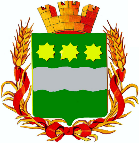 БЛАГОВЕЩЕНСКАЯ ГОРОДСКАЯ ДУМААмурской области(седьмой созыв)РЕШЕНИЕ30.04.2020							                                  № 10/39г. БлаговещенскРассмотрев внесенный мэром города Благовещенска проект решения Благовещенской городской Думы «О внесении изменений в Положение о предоставлении в аренду имущества, являющегося собственностью муниципального образования города Благовещенска, утвержденное решением Благовещенской городской Думы от 20.12.2012 № 51/146», в соответствии со статьей 20 Устава муниципального образования города Благовещенска, учитывая заключение комитета Благовещенской городской Думы по вопросам экономики, собственности и жилищно-коммунального хозяйства, Благовещенская городская Думарешила:Внести в Положение о предоставлении в аренду имущества, являющегося собственностью муниципального образования города Благовещенска, утвержденное решением Благовещенской городской Думы от 20.12.2012 № 51/146 (в редакции решения Благовещенской городской Думы  от 31.01.2020 № 7/03) изменения, дополнив раздел 4. Определение величины арендной платы за пользование имуществом и условия оплаты пунктом 4.7 следующего содержания:«4.7. В случае принятия уполномоченным органом власти решения о введении режима повышенной готовности или чрезвычайной ситуации на территории города Благовещенска, предоставление отсрочки, рассрочки и (или) уменьшения размера (отмены) арендных платежей, штрафов и пеней за нарушение условий договора за пользование муниципальным имуществом осуществляется в порядке, определяемом постановлением администрации города Благовещенска.».2.	Настоящее решение вступает в силу после дня его официального опубликования в газете «Благовещенск» и распространяется на отношения, возникшие из ранее заключенных договоров.3.	Контроль за исполнением настоящего решения возложить на комитет Благовещенской городской Думы по вопросам экономики, собственности и жилищно-коммунального хозяйства (Ельцов К.Ю.).Мэр города Благовещенска				          		            В.С. КалитаО внесении изменений в Положение о предоставлении в аренду имущества, являющегося собственностью муниципального образования города Благовещенска, утвержденное решением Благовещенской городской Думы от 20.12.2012 № 51/146